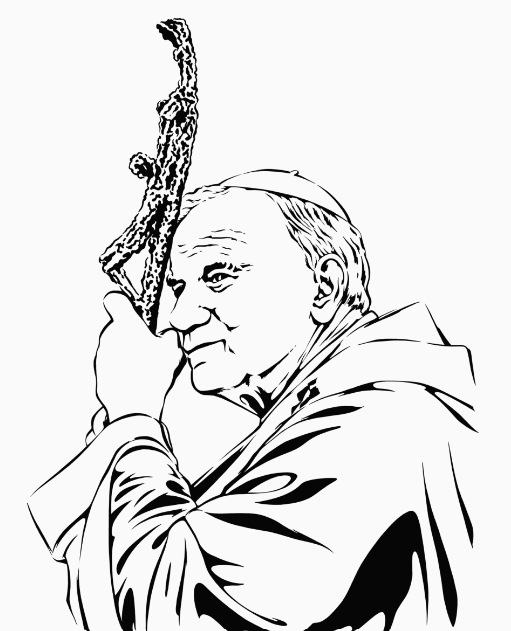 Gminny konkurs wiedzy o św. Janie Pawle II„Z Duchem Twoim”RegulaminOrganizatorSzkoła Podstawowa im. św. Jana Pawła II w CzajkowejKonkurs „Z Duchem Twoim” jest okazją do pogłębienia wiedzy nt. życia i twórczości Świętego Jana Pawła II. To jedno z wydarzeń w gminie Tuszów Narodowy, które służy zapoznaniu młodzieży z sylwetką Papieża Polaka, od niedawna patrona czajkowskiej szkoły.CelePopularyzacja wśród młodzieży z regionu wiedzy o życiu i twórczości Świętego Jana Pawła II.Rozbudzenie zainteresowania wśród uczniów postacią Papieża Polaka.Zachęcanie uczniów do obcowania z poezją.Termin konkursu  28 kwietnia 2023 r., godz. 10:00UczestnicyDo udziału zapraszamy uczniów w dwóch kategoriach:klasy I–IV,klasy V–VIII.Dla obu kategorii wiekowych przewidziano różne poziomy trudności; młodsi wezmą udział jedynie w I etapie konkursu. Starsi oprócz testu z wiedzy nt. Jana Pawła II zmierzą się ze znajomością poezji Papieża.Ważne! Prosimy o zgłoszenie do 4 uczniów w każdej kategorii wiekowej.Przebieg konkursuKonkurs odbędzie się w dwu etapach. Pierwszy etap to test jedno- i wielokrotnego wyboru dotyczący życia i działalności Jana Pawła II. Drugi etap będzie mieć formę otwartą – uczestnicy w zadaniach otwartych zmierzą się z twórczością Papieża Polaka.Zakres materiału do I etapu dla obu kategoriiŹródłaP. Rowicki, Droga do świętości. Opowiastki o Janie Pawle II, Konin–Żychlin 2022.J. Krzyżanek, Jan Paweł II, czyli jak Karolek został papieżem, Sandomierz 2006.(lub inne wydania)Zakres materiału do II etapu dla klas V–VIIIwiersze Jana Pawła II: Uwielbiam cię; Miłość mi wszystko wyjaśniła; Co mi mówisz?; Dzieci (dostępne m.in. na stronie https://www.apostol.pl/poezja/jan-pawel-ii oraz pod adresem https://spczajkowa.edupage.org/).Zakres wiedzy i umiejętnościpodstawowe informacje nt. życia i działalności Jana Pawła II (dot. wszystkich uczestników),znajomość podstawowych środków poetyckich (m.in. epitet, porównanie, przenośnia) – kl. V–VIII,umiejętność analizy wiersza i podjęcia próby interpretacji utworu – kl. V–VIII.TerminyOba etapy konkursu odbędą się tego samego dnia. Prosimy o zgłoszenie uczniów do 15 kwietnia (w załączniku karta zgłoszeniowa) na adres mailowy szkoły spczajowa@tuszownarodowy.pl lub telefonicznie 017-747-90-05. Zgłoszonych uczestników zapraszamy na 28 kwietnia, godz. 10:00 do Szkoły Podstawowej im. św. Jana Pawła II w Czajkowej.Organizator konkursuAnna Róża PłatekZałącznik nr 1KARTA ZGŁOSZENIA DO KONKURSU WIEDZY O ŚW. JANIE PAWLE II – „Z Duchem Twoim”Imię ................................................................. Nazwisko......................................................... Rok urodzenia ................................................ klasa ...............................................................Szkoła…………………………………………………………………………………………………….Opiekun ……………………………………………...........Załącznik nr 2ZGODA RODZICÓWWyrażam zgodę na udział mojego dziecka …………………………………………………………………  
w GMINNYM KONKURSIE WIEDZY O ŚW. JANIE PAWLE II „Z DUCHEM TWOIM” organizowanym przez Szkołę Podstawową w Czajkowej. Akceptuję Regulamin Konkursu i wyrażam zgodę na przetwarzanie danych osobowych mojego dziecka przez organizatorów dla celów organizacyjnych i promocyjnych. ………………………………………………. czytelny podpis rodzica / opiekuna prawnego